Comité intergouvernemental de la propriété intellectuelle relative aux ressources génétiques, aux savoirs traditionnels et au folkloreTrente-troisième sessionGenève, 27 février – 3 mars 2017Accréditation de certaines organisationsDocument établi par le SecrétariatLe Comité intergouvernemental de la propriété intellectuelle relative aux ressources génétiques, aux savoirs traditionnels et au folklore (ci-après dénommé “comité”) a approuvé, à sa première session tenue à Genève du 30 avril au 3 mai 2001, un certain nombre de questions d’organisation et de procédure, y compris l’octroi du statut d’observateur ad hoc à un certain nombre d’organisations ayant exprimé le désir de jouer un rôle dans les travaux du comité (voir le rapport adopté par le comité, paragraphe 18 du document WIPO/GRTKF/IC/1/13).Depuis lors, plusieurs autres organisations ont fait part au Secrétariat de leur désir d’obtenir le même statut pour les futures réunions du comité.  Le formulaire de demande de l’Université de Lausanne qui, avant le 29 décembre 2016, a demandé à être accréditée à la trente-troisième session du comité, est joint en annexe au présent document tel qu’il a été communiqué par celle-ci.Le comité est invité à examiner la demande d’accréditation en qualité d’observatrice ad hoc de l’organisation mentionnée dans l’annexe du présent document et à se prononcer à cet égard.[L’annexe suit]Université de LausanneÀ : Division des savoirs traditionnelsOrganisation Mondiale de la Propriété Intellectuelle (OMPI)34, chemin des Colombettes1211 Genève 20SuisseTlcp. : +41 (0) 22 338 81 20Mél. : grtkf@wipo.intObjet : demande d’accréditation en qualité d’observateur pour les sessions à venir du Comité intergouvernemental de la propriété intellectuelle relative aux ressources génétiques, aux savoirs traditionnels et au folkloreMadame,Monsieur,J’ai l’honneur de vous informer que mon organisation souhaite participer en qualité d’observateur ad hoc aux sessions du Comité intergouvernemental de la propriété intellectuelle relative aux ressources génétiques, aux savoirs traditionnels et au folklore.Veuillez trouver ci-joint les renseignements biographiques de mon organisation nécessaires à l’examen de cette demande d’accréditation par le comité.Nous restons à votre entière disposition pour tout complément d’information.Veuillez agréer, Madame, Monsieur, l’assurance de ma considération distinguée.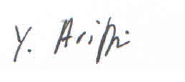 Yohan AriffinInstitut d’études politiques, historiques et internationales (Iephi)Faculté des sciences sociales et politiquesUniversité de LausanneGéopolis 4147CH – 1015 Lausanne – SuisseTél. : + 41 21 692 31 59 / 40 (Secr.)http://unil.ch/iephi(Nom et signature du représentant)Formulaire de demande d’accréditation en qualité d’observateur ad hoc auprès du Comité intergouvernemental de la propriété intellectuelle relative aux ressources génétiques, aux savoirs traditionnels et au folklore,RENSEIGNEMENTS BIOGRAPHIQUES DE L’ORGANISATION POSTULANTENom complet de l’organisation :Université de LausanneDescription de l’organisation : (150 mots au maximum)Établissement d’enseignement supérieur spécialisé dans les études internationales.Veuillez énumérer les principaux objectifs de votre organisation :Domaines de spécialisation (liste non exhaustive)–	relations internationales (politique, histoire et sociologie des)–	politiques environnementales internationales–	études de développement–	processus internationaux de normalisation et de standardisationVeuillez énumérer les principales activités de l’organisation :–	propose des licences, des maîtrises et des doctorats en sciences politiques–	mène des projets de recherche financés par des tiersLien entre l’organisation et les questions de propriété intellectuelle et exposé détaillé des raisons pour lesquelles vous êtes intéressés par les questions examinées par le comité :(150 mots au maximum)Le représentant de l’organisation, M. Yohan Ariffin, est le chercheur principal dans le cadre d’un projet du Fonds national suisse de la recherche scientifique intitulé “Gouverner la biodiversité : la place des communautés locales dans un contexte de régimes enchevêtrés”.Ce projet finance deux places de doctorat.Un des principaux objectifs de ce projet de recherche est de déterminer dans quelle mesure les négociations en cours au sein des différentes instances internationales contribuent concrètement à la protection des savoirs traditionnels des communautés autochtones et locales.On trouvera des informations pertinentes sur ce projet à l’adresse suivante : http://p3.snf.ch/project-156211L’observation des sessions du Comité intergouvernemental de l’OMPI est importante pour ce projet.Pays dans lequel l’organisation exerce l’essentiel de ses activités :SuisseInformations supplémentaires :Veuillez fournir toute information supplémentaire que vous jugez utile (150 mots au maximum).Coordonnées complètes de l’organisation :Adresse postale :Institut d’études politiques, historiques et internationales (Iephi)Faculté des sciences sociales et politiquesUniversité de LausanneGéopolis 4147CH – 1015 Lausanne – SuisseTél. : +41 21 692 31 59 / 40 (Secr.)Tlcp. : +41 21 692 31 45Mél. : yohan.ariffin@unil.chSite Web : http://www.unil.ch/iephiNom et titre du représentant de l’organisation :M. Yohan Ariffin, maître d’enseignement et de recherche[Fin de l’annexe et du document]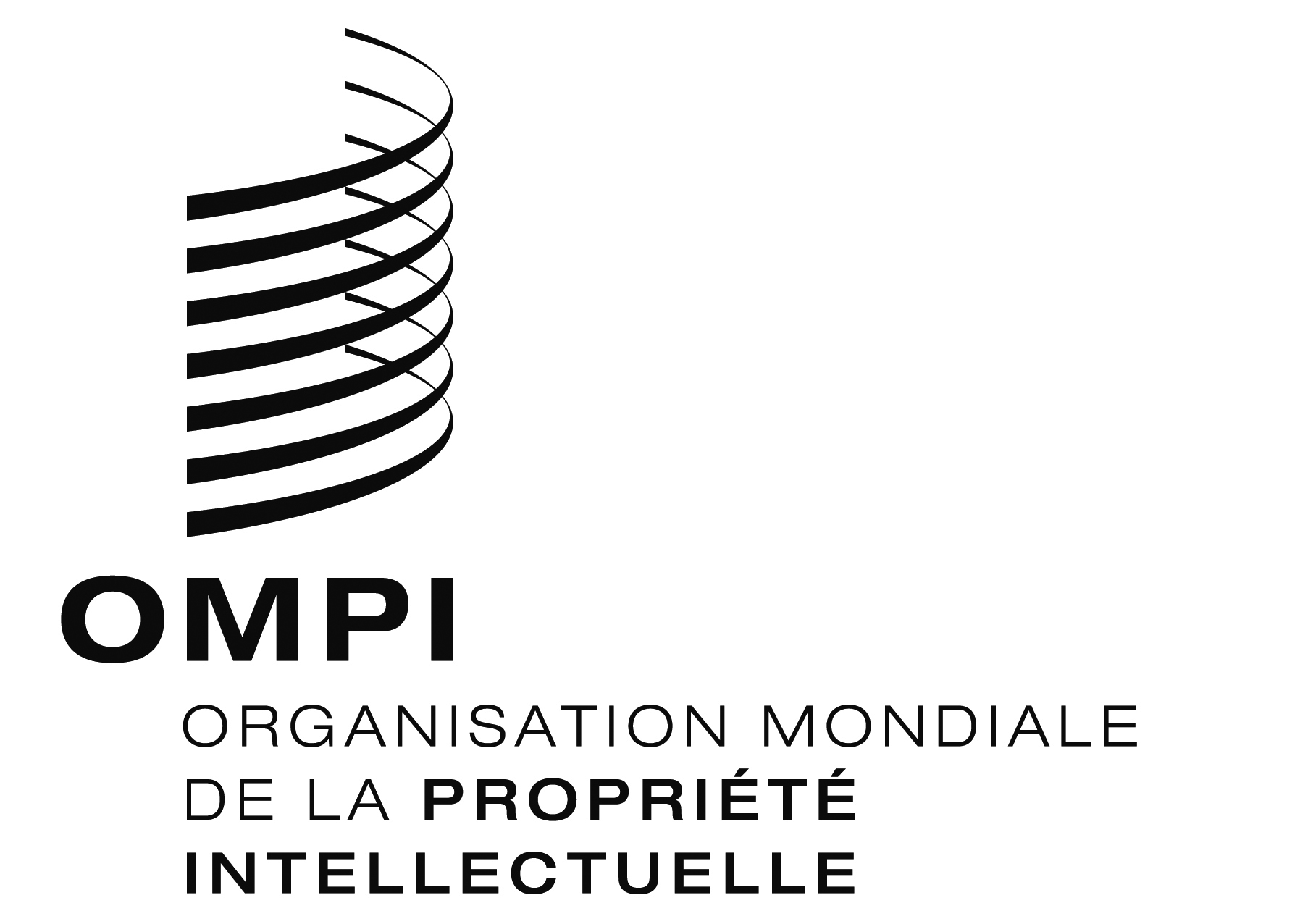 FWIPO/GRTKF/IC/33/2WIPO/GRTKF/IC/33/2WIPO/GRTKF/IC/33/2ORIGINAL : anglaisORIGINAL : anglaisORIGINAL : anglaisDATE : 10 JANVIER 2017DATE : 10 JANVIER 2017DATE : 10 JANVIER 2017